Program Modification Form[X]	Undergraduate Curriculum Council  [ ]	Graduate CouncilSigned paper copies of proposals submitted for consideration are no longer required. Please type approver name and enter date of approval.  Contact Person (Name, Email Address, Phone Number)Proposed Change (for undergraduate curricular changes please provide an 8-semester plan (appendix A), if applicable) Effective DateJustification – Please provide details as to why this change is necessary. Bulletin ChangesUndergraduate Bulletin, 2020-2121 CURRENTpp. 242-243Major in SociologyBachelor of ArtsA complete 8-semester degree plan is available at https://www.astate.edu/info/academics/degrees/Major in Sociology (cont.)Bachelor of ArtsA complete 8-semester degree plan is available at https://www.astate.edu/info/academics/degrees/PROPOSEDpp. 242-243Major in SociologyBachelor of ArtsA complete 8-semester degree plan is available at https://www.astate.edu/info/academics/degrees/Major in Sociology (cont.)Bachelor of ArtsA complete 8-semester degree plan is available at https://www.astate.edu/info/academics/degrees/Eight-Semester Degree Plan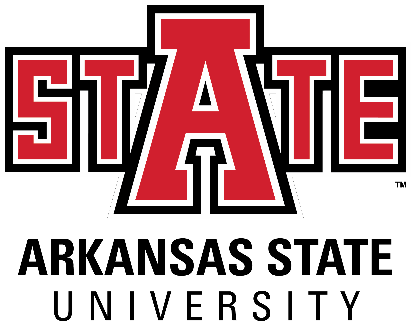 Bachelor of ArtsMajor in Sociology2021–2022Students requiring developmental course work based on low entrance exam scores (ACT, SAT, ASSET, COMPASS) may not be able to complete this program of study in eight (8) semesters. Developmental courses do not count toward total degree hours. Students having completed college level courses prior to enrollment will be assisted by their advisor in making appropriate substitutions. In most cases, general education courses may be interchanged between semesters. A minimum of 45 hours of upper-level credit (3000-4000 level) is required for this degree. Mandatory state and institutional assessment exams will be required during your degree program.  Failure to participate in required assessments may delay graduation.For Academic Affairs and Research Use OnlyFor Academic Affairs and Research Use OnlyProposal NumberCIP Code:  Degree Code:Modification Type: [ ]Admissions,  [X]Curricular Sequence,  or  [ ]Other                    Department Curriculum Committee ChairCOPE Chair (if applicable)Department Chair Head of Unit (if applicable)                         College Curriculum Committee ChairUndergraduate Curriculum Council ChairDirector of Assessment (only for changes impacting assessment)Graduate Curriculum Committee ChairCollege DeanVice Chancellor for Academic AffairsGeneral Education Committee Chair (if applicable)                         Instructions Please visit http://www.astate.edu/a/registrar/students/bulletins/index.dot and select the most recent version of the bulletin. Copy and paste all bulletin pages this proposal affects below. Please include a before (with changed areas highlighted) and after of all affected sections. *Please note: Courses are often listed in multiple sections of the bulletin. To ensure that all affected sections have been located, please search the bulletin (ctrl+F) for the appropriate courses before submission of this form. University Requirements:See University General Requirements for Baccalaureate degrees (p. 42)First Year Making Connections Course:Sem. Hrs.SOC 1013, Making Connections Sociology3General Education Requirements:Sem. Hrs.See General Education Curriculum for Baccalaureate degrees (p. 78)Students with this major must take the following:Twelve hours in Social Sciences (Required Departmental Gen. Ed. Option), including one of the following:GEOG 2613, Introduction to Geography POSC 2103, Introduction to U. S. Government PSY 2013, Introduction to PsychologySOC 2213, Introduction to Sociology35Language Requirement:Sem. Hrs.Foreign LanguageRefer to Foreign Language Requirement in College of Liberal Arts and Communication.0-12Major Requirements:Sem. Hrs.SOC 2213, Introduction to SociologyIf taken to meet General Education Requirement, substitute another SOC course for Major Requirement.3SOC 2223, Social Problems3SOC 3273, Social Stratification3SOC 3383, Social Statistics3SOC 4243, Social Theory3SOC 4273, World Population and Society3SOC 4293, Methods of Social Research3SOC 4323, Applied Research3Electives (select 24 27hours from the following): ANTH 2233, Introduction to Cultural Anthropology CRIM 3263, CriminologyCRIM 3323, Juvenile Delinquency SOC 2323, Community Sociology SOC 3003, Sociology of Gender SOC 3223, Sociology of Families SOC 3293, Self and SocietySOC 3313, Sociology of SexualitySOC 3333, Sociology of Health & Illness SOC 3353, Minority GroupsSOC 3363, Sociology of Religion SOC 3463, Collective BehaviorSOC 4003, Perspectives on Death and Dying SOC 4063, Sociology of DisastersSOC 4073, Sociology of Family Violence ORSW 4213, Introduction to Domestic Violence SOC 4203, Social DevianceSOC 4213, Childhood and Adolescence SOC 4233, Social OrganizationSOC 4253, Rural SociologySOC 4263, Terrorism as a Social Movement 
SOC 4273, World Population and Society 
SOC 4283, Qualitative Data AnalysisSOC 4323, Applied ResearchIf not taken to satisfy the core requirement. SOC 4333, Sociology of Youth Subcultures SOC 4353, Sociology of AgingSOC 4363, Environmental Sociology SOC 4423, Sociology of Medicine SOC 460V, Special ProblemsSOC 4703, Internship24 27Sub-total48Electives:Sem. Hrs.Electives22-34Total Required Hours:120University Requirements:See University General Requirements for Baccalaureate degrees (p. 42)First Year Making Connections Course:Sem. Hrs.SOC 1013, Making Connections Sociology3General Education Requirements:Sem. Hrs.See General Education Curriculum for Baccalaureate degrees (p. 78)Students with this major must take the following:Twelve hours in Social Sciences (Required Departmental Gen. Ed. Option), including one of the following:GEOG 2613, Introduction to Geography POSC 2103, Introduction to U. S. Government PSY 2013, Introduction to PsychologySOC 2213, Introduction to Sociology35Language Requirement:Sem. Hrs.Foreign LanguageRefer to Foreign Language Requirement in College of Liberal Arts and Communication.0-12Major Requirements:Sem. Hrs.SOC 2213, Introduction to SociologyIf taken to meet General Education Requirement, substitute another SOC course for Major Requirement.3SOC 2223, Social Problems3SOC 3273, Social Stratification3SOC 3383, Social Statistics3SOC 4243, Social Theory3SOC 4293, Methods of Social Research3SOC 4323, Applied Research3Electives (select 27 hours from the following): ANTH 2233, Introduction to Cultural Anthropology CRIM 3263, CriminologyCRIM 3323, Juvenile Delinquency SOC 2323, Community Sociology SOC 3003, Sociology of Gender SOC 3223, Sociology of Families SOC 3293, Self and SocietySOC 3313, Sociology of SexualitySOC 3333, Sociology of Health & Illness SOC 3353, Minority GroupsSOC 3363, Sociology of Religion SOC 3463, Collective BehaviorSOC 4003, Perspectives on Death and Dying SOC 4063, Sociology of DisastersSOC 4073, Sociology of Family Violence ORSW 4213, Introduction to Domestic Violence SOC 4203, Social DevianceSOC 4213, Childhood and Adolescence SOC 4233, Social OrganizationSOC 4253, Rural SociologySOC 4263, Terrorism as a Social Movement 
SOC 4273, World Population and Society 
SOC 4283, Qualitative Data AnalysisSOC 4323, Applied ResearchIf not taken to satisfy the core requirement. SOC 4333, Sociology of Youth Subcultures SOC 4353, Sociology of AgingSOC 4363, Environmental Sociology SOC 4423, Sociology of Medicine SOC 460V, Special ProblemsSOC 4703, Internship27Sub-total48Electives:Sem. Hrs.Electives22-34Total Required Hours:120Year 1Year 1Year 1Year 1Year 1Year 1Year 1Year 1Year 1Fall SemesterFall SemesterFall SemesterFall SemesterSpring SemesterSpring SemesterSpring SemesterSpring SemesterCourse No.Course NameHrsGen EdCourse No.Course NameHrsGen EdSOC 1013FYE Making Connections3YesENG 1013English Composition II3YesENG 1003English Composition I3YesFINE ARTS: Music, Visual, orTheater3YesBIOL1003/1001Biological Science and Lab4YesPHSC1203/1201Physical Science and Lab4YesMATH 1023College Algebra3YesGEOG 2613Introduction to Geography3YesSOC 2213Introduction to Sociology3MajorPHIL 1103Intro to Philosophy3YesTotal Hours:Total Hours:1616Total Hours:Total Hours:1616Year 2Year 2Year 2Year 2Year 2Year 2Year 2Year 2Year 2Fall SemesterFall SemesterFall SemesterFall SemesterSpring SemesterSpring SemesterSpring SemesterSpring SemesterCourse No.Course NameHrsGen EdCourse No.Course NameHrsGen EdForeign Language: Elementary I3MajorForeign Language: Elementary II3MajorCMAC 1003Mass Communications3YesHIST 2773U.S. History since 18763YesPOSC 2103Introduction toU.S. Government3YesSOC 3383Social Statistics3MajorSOC 4293	Methods of Social Research3MajorSOC 4243Social Theory3MajorSOC 2223Social Problems3MajorAny Level General Elective3YesTotal Hours:Total Hours:1515Total Hours:Total Hours:1515Year 3Year 3Year 3Year 3Year 3Year 3Year 3Year 3Year 3Fall SemesterFall SemesterFall SemesterFall SemesterSpring SemesterSpring SemesterSpring SemesterSpring SemesterCourse No.Course NameHrsGen EdCourse No.Course NameHrsGen EdForeign Language: Intermediate I3MajorForeign Language: Intermediate II3MajorSOC 3273Social Stratification3MajorAny Level General Elective3Major3000/4000Major Elective3MajorAny Level General Elective3Major3000/4000Major Elective3Major3000/4000Major Elective3Major3000/4000Major Elective3Major3000/4000General Elective3YesTotal Hours:Total Hours:1515Total Hours:Total Hours:1515Year 4Year 4Year 4Year 4Year 4Year 4Year 4Year 4Year 4Fall SemesterFall SemesterFall SemesterFall SemesterSpring SemesterSpring SemesterSpring SemesterSpring SemesterCourse No.Course NameHrsGen EdCourse No.Course NameHrsGen Ed3000/4000Major Elective3SOC 4323Applied Research33000/4000Major Elective33000/4000Major Elective33000/4000Major Elective33000/4000Major Elective3Any Level General Elective3Any Level General Elective3Any Level General Elective3Any Level General Elective1Total Hours:Total Hours:1515Total Hours:Total Hours:1313Total Upper-Level Hours:Total Upper-Level Hours:4545Total Degree Hours:Total Degree Hours:120120